PENGADILAN TINGGI AGAMA PADANG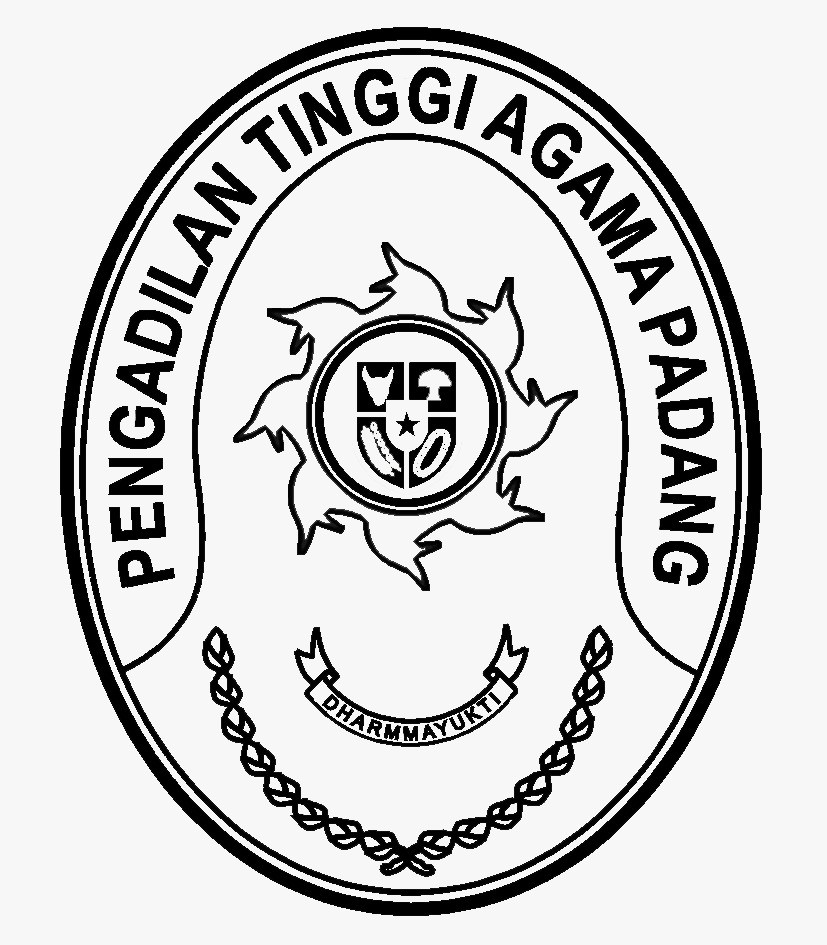 Jl. By Pass No.Km. 24, Batipuh Panjang, Kec. Koto Tangah, Kota Padang, SumateraBarat 25173, Padang 25173Telp. (0751) 7054806 Fax. (0751) 40537website : www.pta-padang.go.id email : admin@pta-padang.go.idNomor	: W3-A/         /KU.00/5/2023                                                       Padang, 31 Mei 2023Sifat		: BiasaHal		: Usulan ABT PA Batusangkar TA 2023		  (Pemohonan Renovasi Gedung Kantor)Yth. Sekretaris Mahkamah Agung cq Kepala Biro KeuanganJalan Medan Merdeka Utara No. 9, Jakarta.Meneruskan surat usulan Anggaran Belanja Tambahan (ABT) satuan kerja Pengadilan Agama Batusangkar Nomor: W3-A3/1183/KU.01/V/2023 tanggal 23 Mei 2023 perihal Permohonan Renovasi Gedung Kantor dengan alasan ruang PTSP, ruang mediasi, dan ruang Posbakum PA Batusangkar masih belum memadai untuk semua bagian dari petugas pelayanan di PA Batusangkar. Untuk itu bersama ini kami teruskan usulan tersebut dengan rincian sebagai berikut:Demikian permohonan ini kami sampaikan, atas perkenaannya kami ucapkan terima kasih. Sekretaris Pengadilan Tinggi Agama PadangH.Idris, Latif, SH, MH. 196404101993031002Tembusan:1. Sekretaris Mahkamah Agung RI;2. Kepala Badan Pengawasan Mahkamah Agung RI;3. Kepala Biro Perencanaan dan Organisasi BUA;4. Ketua Pengadilan Tinggi Agama Padang;5. Ketua Pengadilan Agama Muara LabuhNoUsulan ABTJumlahNilai1.Renovasi Ruang PTSP, Ruang Mediasi, dan Ruang Posbakum1 PaketRp 140.259.000,-